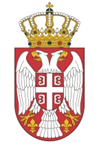 ВЛАДА РЕПУБЛИКЕ СРБИЈЕКанцеларија за управљање јавним улагањимакао наручилацобјављујеПОЗИВ ЗА ПОДНОШЕЊЕ ПОНУДА У ОТВОРЕНОМ ПОСТУПКУИзвођење радова на реконструкцији обеката неурологије, поликлинике и педијатрије у                 КБЦ “Земун” број набавке: ОП/19-2018/РДНазив, адреса и интернет страница наручиоца: Влада Републике Србије, Канцеларија за управљање јавним улагањима, Ул. Немањина бр. 11, http://www.obnova.gov.rs Врста наручиоца:  органи државне управеРепублика Србија је закључила уговоре о кредиту са Европском инвестиционом банком и Банком за развој Савета Европе за финансирање пројекта „Истраживање и развој у јавном сектору“ и намерава да део средстава из овог кредита искористи за плаћања по уговору за потпројекат: Реконструкција и надоградња Клиничко – болничког центра „Земун“, Земун – Београд.На основу члана 32. Закона о јавним набавкама („Сл. гласник РС бр. 124/2012, 14/2015 и 68/2015“), те у складу са Законом о потврђивању оквирног уговора о зајму Ф/П 1739 између Банке за развој Савета Европе и Републике Србије („Службени гласник РС“ – Међународни уговори“, број 1/12), Канцеларија за управљање јавним улагањима покреће отворени поступак јавне набавке чији је предмет “Извођење радова на реконструкцији обеката неурологије, поликлинике и педијатрије у КБЦ “Земун””, број набавке: ОП/19-2018/РД.Предмет јавне набавке је:1.	Реконструкцији објекта неурологије у КБЦ “Земун”2.	Реконструкцији објекта поликлинике у КБЦ “Земун”3.	Реконструкција објекта педијатрије у КБЦ “Земун”.Ознака из општег речника набавке: 45215000- радови на изградњи зграда у функцији здравствених и социјалних служби;45300000- радови на грађевинским инсталацијама;45400000- завршни грађевински радови.Објекат Клиничко-болничког центра Земун се налази у Улици Вукова бр. 9, 11070 Београд, Србија.Уговор о набавци ће бити закључен са најповољнијим понуђачем, у складу са условима одређеним конкурсном документацијом и свим осталим документима који ће чинити саставни део уговора.Реализација уговора се очекује у периоду од октобра 2018. године до марта 2019. године.Критеријум за оцењивање понуда је „најнижа понуђена цена“. Рангирање понуда ће се спровести од најниже до највише понуђене цене.Процењена вредност јавне набавке износи 351.000.000,00 РСД без ПДВ.Рок за завршетак свих радова је 180 (стоосамдесет) календарских дана од дана увођења у посао извођача радова. Сва лица су позвана да учествују без обзира на земљу порекла.Подношење понуде са варијантама није дозвољено. Заинтересовани понуђачи додатне информације могу добити од Наручиоца путем електронске поште на адресу: procurement.rd@pim.gov.rsУслови за учешће и остали елементи набавке детаљно су одређени конкурсном документацијом која ће бити доступна за преузимање свим заинтересованим лицима на интернет страници Наручиоца: http://www.obnova.gov.rs/cirilica/javne-nabavke, као и на Порталу јавних набавки  http://www.portal.ujn.gov.rsПонуђач је дужан да уз понуду достави банкарску гаранцију за озбиљност понуде на износ од 10.000.000 РСД и роком важности 60 дана од дана јавног отварања понуда, која мора бити неопозива, без права на приговор, са клаузулама: безусловна и платива на први позив, у корист Наручиоца. Поднета банкарска гаранција не може да садржи додатне услове за исплату, краће рокове, мањи износ или промењену месну надлежност за решавање спорова. Крајњи рок за подношење понуда је 03. сeптембар  2018. године до 11 часова пре подне.Понуде морају бити достављене у затвореним ковертама са назнаком: “Извођење радова на реконструкцији обеката неурологије, поликлинике и педијатрије у КБЦ “Земун””, на адресу: улица Немањина бр. 22-26, Београд, писарница Управе за заједничке послове републичких органа.Понуде које стигну након горе наведеног рока сматраће се неблаговременим. Неблаговремене понуде неће се отварати и биће враћене понуђачима.Отварање понуда биће обављено на адреси: Ул. Крунска бр. 58, Београд, дана 03. септембра 2018. године у 13 часова.Отварање понуда је јавно и дозвољено је присуство свим заинтересованим лицима. Искључиво овлашћени представници понуђача имају право на активно учешће у процесу отварања понуда.Одлуку о додели уговора наручилац ће донети у року од 25 дана од дана отварања понуда.Лице за контакт: Јелена Симић, e-mail, адреса: procurement.rd@pim.gov.rs